                Základná škola s materskou školou Partizánska Ľupča 419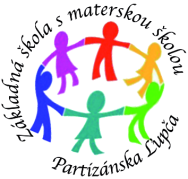                                          032 15  Partizánska ĽupčaOZNAM O VOĽNOM PRACOVNOM MIESTE     Riaditeľ Základnej školy s materskou školou Partizánska Ľupča 419 oznamuje, že od 1.9. 2021 prijme do pracovného pomeru upratovačku na celý úväzok.Plat : podľa aktuálnej základnej stupnice platových taríf v zmysle zákona č. 553/2003 Z.z.  o odmeňovaní niektorých zamestnancov pri výkone  prác  vo verejnom záujme. Žiadosti o prijatie do zamestnania spolu s profesijným životopisom a súhlasom so spracovaním osobných údajov je potrebné doručiť osobne, poštou na adresu školy:  ZŠ s MŠ Partizánska Ľupča 419, 032 15 Partizánska Ľupča alebo elektronicky na e-mail zsplupca@gmail.com najneskôr do  04. 07. 2021.Bližšie informácie o voľnom pracovnom mieste podá riaditeľ na t. č. 0905336752PaedDr. Emanuel DIFKOriaditeľ školy